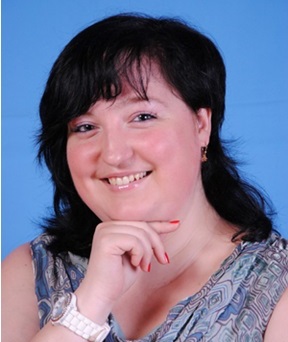 Голосіївський районГринюк Юлія ІгорівнаШкола І-ІІІ ступенів №186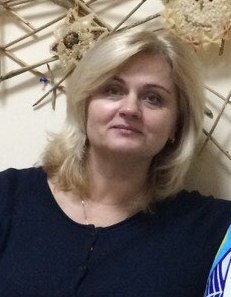 Дарницький районШевченко Олена ВолодимирівнаГімназія «Київська Русь»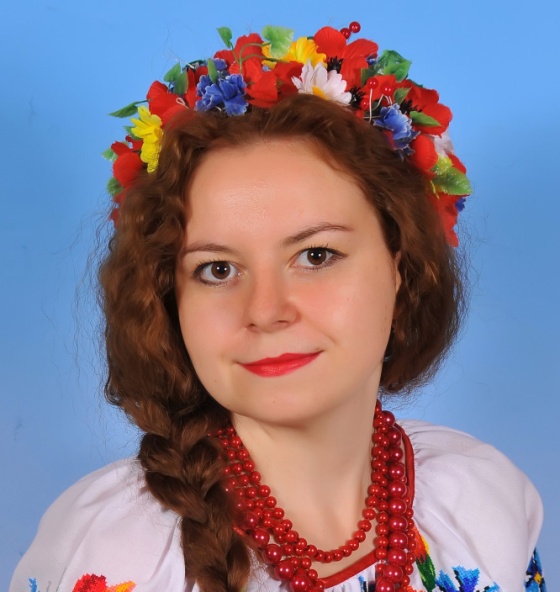 Деснянський районШпіца Роксолана ІгорівнаЗагальноосвітня школа І-ІІІ ступенів №263 імені Євгена Коновальця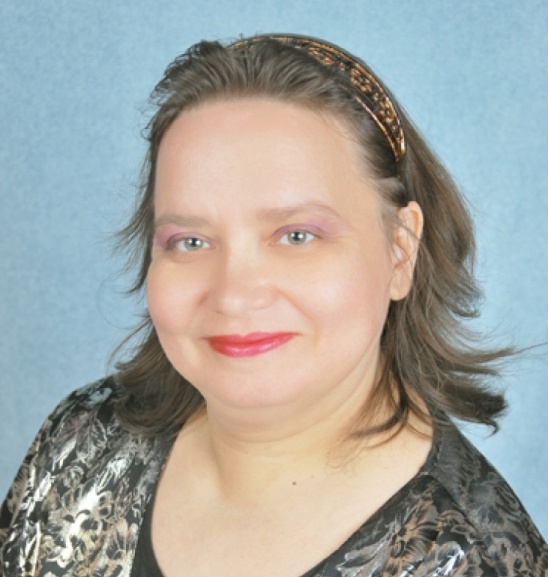 Дніпровський районШирокова Олена МиколаївнаСередня загальноосвітняшкола І-ІІІ ступенів № 158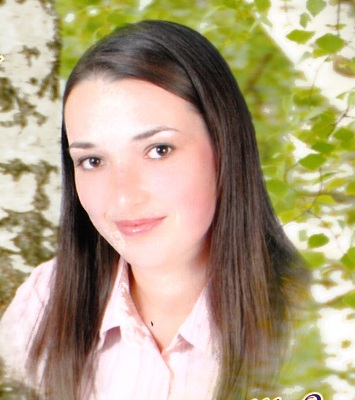 Оболонський районГерасименко Тетяна ОлександрівнаШкола I-III ступенів № 219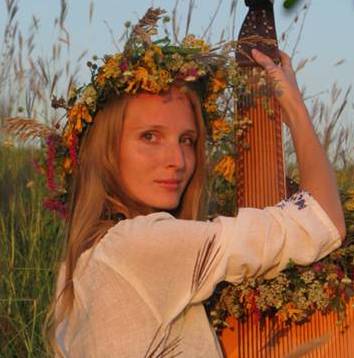 Печерський районДейлик Богдана ПетрівнаКловський ліцей № 77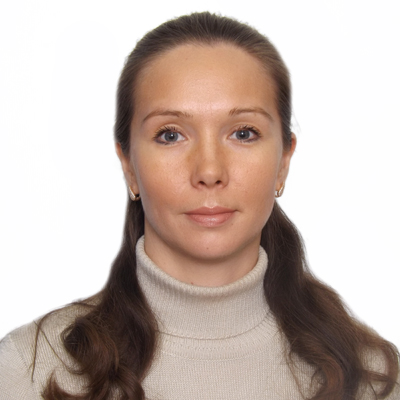 Святошинський районМедвідь Ольга МихайлівнаСпеціалізована школа № 254 з поглибленим вивченням англійської мови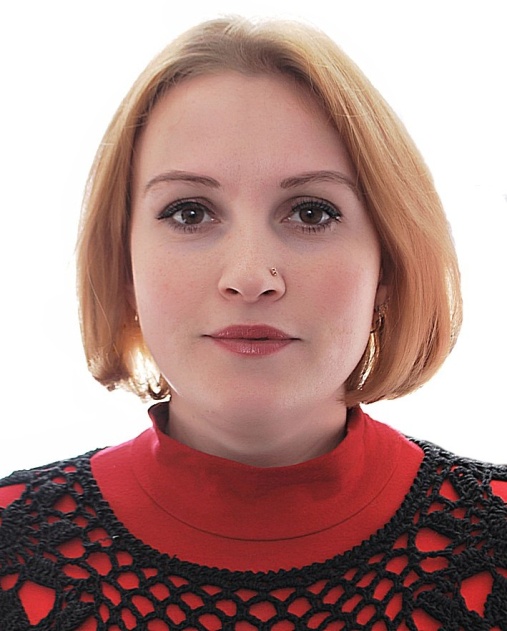 Солом’янський районВолодіна Лілія ВасилівнаСередня загальноосвітня школа № 69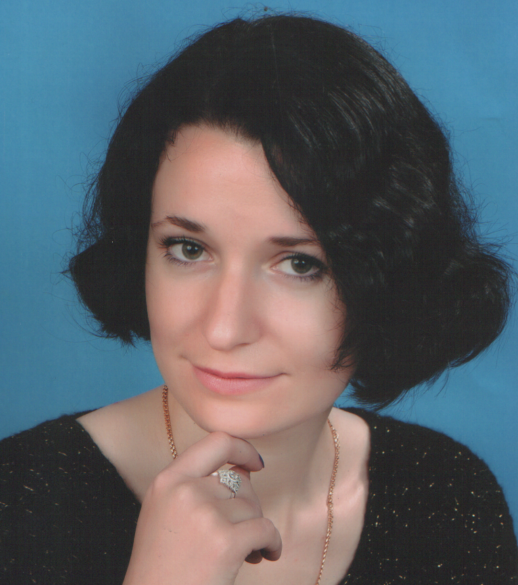 Шевченківський районНечай Анастасія ВасилівнаШкола I-III ступенів № 1